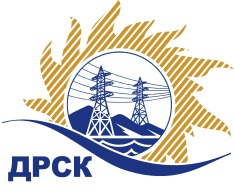 Акционерное общество«Дальневосточная распределительная сетевая  компания»ПРОТОКОЛпроцедуры вскрытия конвертов с заявками участников СПОСОБ И ПРЕДМЕТ ЗАКУПКИ: открытый электронный запрос предложений № 606782 на право заключения Договора на выполнение работ «Окраска металлических опор ВЛ 35-110 кВ СП ЦЭС» для нужд филиала АО «ДРСК» «Хабаровские электрические сети» (закупка 1039 раздела 1.1. ГКПЗ 2016 г.).Плановая стоимость: 529 000,0 руб. без учета НДС; 624 220,0 руб. с учетом НДСПРИСУТСТВОВАЛИ: постоянно действующая Закупочная комиссия 2-го уровня ВОПРОСЫ ЗАСЕДАНИЯ КОНКУРСНОЙ КОМИССИИ:В ходе проведения запроса предложений было получено 5 заявок, конверты с которыми были размещены в электронном виде на Торговой площадке Системы www.b2b-energo.ru.Вскрытие конвертов было осуществлено в электронном сейфе организатора запроса предложений на Торговой площадке Системы www.b2b-energo.ru автоматически.Дата и время начала процедуры вскрытия конвертов с заявками участников: 04:17 московского времени 18.02.2016Место проведения процедуры вскрытия конвертов с заявками участников: Торговая площадка Системы www.b2b-energo.ru Всего сделано 7 ценовых ставок на ЭТП.В конвертах обнаружены заявки следующих участников запроса предложений:Ответственный секретарь Закупочной комиссии 2 уровня                                  М.Г.ЕлисееваЧувашова О.В.(416-2) 397-242№ 328/УР-Вг. Благовещенск18 февраля 2016 г.№Наименование участника и его адресПредмет заявки на участие в запросе предложений1ООО "РСО" (680031, Россия, Хабаровский край, г. Хабаровск, ул. Рыбинская, д. 21)Заявка: подана 17.02.2016 в 03:47
Цена: 452 365,00 руб. (НДС не облагается)2ООО "Вертикаль-Строй ДВ" (680032, Россия, Хабаровский край, г. Хабаровск, ул. Геодезическая, д. 18, оф. 1)Заявка, подана 17.02.2016 в 03:08
Цена: 556 488,00 руб. (цена без НДС: 471 601,00 руб.)3ООО "Эверест" (680022, г. Хабаровск, ул. Лазо, д. 3)Заявка, подана 17.02.2016 в 02:56
Цена: 519 461,00 руб. (НДС не облагается)4ООО "Актис Капитал" (680007, Хабаровский край, г. Хабаровск, ул. Волочаевская, д. 8, литер Щ, оф. 11)Заявка: подана 17.02.2016 в 03:05
Цена: 614 461,40 руб. (цена без НДС: 520 730,00 руб.)5ООО "ГОРТРАНС" (680014, Россия, г. Хабаровск, квартал ДОС, д. 4/16)Заявка: подана 17.02.2016 в 03:14 Цена: 615 582,41 руб. (цена без НДС: 521 680,01 руб.)